Did You Know, Play Builds Babies Brains?By Mary Mackrain, MDHHS, Infant Mental Health MentorInfants are wired to learn and connect with people they love. Playing with infants every day builds your adult-child bond. When you sing, read, talk and look into the eyes of every infant and toddler, every day it helps their brain to grow. Tips for Everyday Play:Follow infants’ interests.“Lily, I see you bouncing to the music, let’s dance together!”Talk about what you see.“Sal, look at the red and blue balls! Do you want to hold one?”Sing and read.“Sri and Nathan, snuggle in and let’s look at this story together.”Offer encouragement.“Helena, you almost rolled over, come on big girl, let’s try again!”Citation: Social and Emotional Tips for Providers Caring for Infants.  Mackrain, M., Hepburn, K. & Perry, D. For more tips on infant play go here: 
https://www.zerotothree.org/resources/1081-tips-on-playing-with-babies-and-toddlers 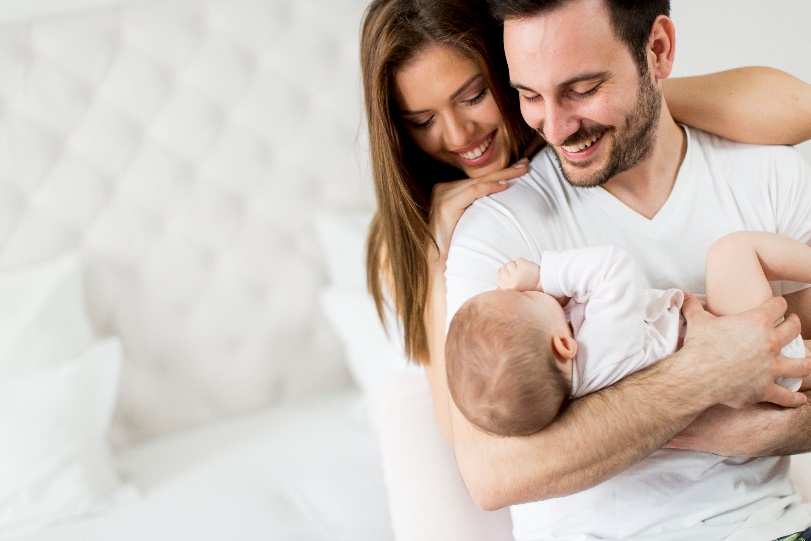 